ÖSSZEFÉRHETETLENSÉGINYILATKOZATAlulírott …………………………………..……… (lakcím: ………….…………..…………….) mint a ………………………………….. (cím: ………………………………………..) ajánlatkérő által megindított beszerzési eljárásba bevont szervezet (………………………………….) képviselője kijelentem, hogy a be-szerzési szabályzat 4. pontja szerinti összeférhetetlenség az általam képviselt szervezettel szemben nem áll fenn.   Jelen nyilatkozatomat a Bezenye Községi Önkormányzat által a „TOP_PLUSZ 1.2.1 és 1.2.3 pályázatok kivitelezési munkálatai tárgyú közbeszerzési eljárás lefolytatása” tárgyban lefolytatandó beszerzési eljárással kapcsolatban teszem.Dátum: ……………………………………………….Beszerzési szabályzat | Hegyeshalmi Közös Önkormányzati Hivatal| 2020.01.01.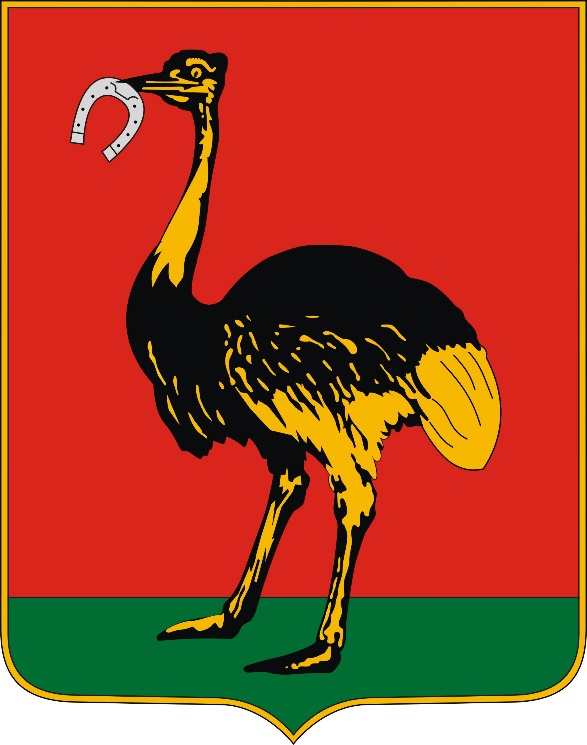 4.  Összeférhetetlenség 1.  Összeférhetetlen és nem vehet részt az eljárás előkészítésében és lefolytatásában az ajánlatkérő, megrendelő nevében olyan személy vagy szervezet, amely funkcióinak pártatlan és tárgyilagos gyakorlására bármely okból, így különösen gazdasági érdek vagy az eljárásban részt vevő gazdasági szereplővel fennálló más közös érdek miatt nem képes.2. Összeférhetetlen és nem vehet részt az eljárásban ajánlattevőként, részvételre jelentkezőként, alvállalkozóként vagy az alkalmasság igazolásában részt vevő szervezetként az ajánlatkérő, megrendelő által az eljárással vagy annak előkészítésével kapcsolatos tevékenységbe bevont személy vagy szervezet, ha közreműködése az eljárásban a verseny tisztaságának sérelmét eredményezheti. Az ajánlatkérő, a megrendelő köteles felhívni az eljárás előkészítésébe bevont személy vagy szervezet figyelmét arra, ha e bekezdés alapján - különösen az általa megszerzett többlet-információkra tekintettel - a beszerzési eljárásban történő részvétele összeférhetetlenséget eredményezne.3. Az ajánlatkérő, a megrendelő vagy ajánlati felhívást közzé tevő nevében eljáró és az ajánlatkérő, a megrendelő vagy ajánlati felhívást közzé tevő által az eljárással vagy annak előkészítésével kapcsolatos tevékenységbe bevont személy vagy szervezet – a jelen szabályzat 2/a. számú vagy 2/b. számú melléklete szerint – írásban köteles nyilatkozni arról, hogy vele szemben fennáll-e az összeférhetetlenség.………………………………….nyilatkozattevő aláírása